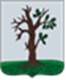 Российская ФедерацияБРЯНСКАЯ ОБЛАСТЬСОВЕТ НАРОДНЫХ ДЕПУТАТОВ СТАРОДУБСКОГО МУНИЦИПАЛЬНОГО ОКРУГАРЕШЕНИЕОт «14» апреля 2023 г.  №330   г. СтародубВ соответствии с пунктом 3 статьи 18 Устава Стародубского муниципального округа Брянской области, положением о публичных слушаниях в Стародубском муниципальном округе Брянской области, утвержденном решением Совета народных депутатов Стародубского муниципального округа №59 от 28.01.2021г., Совет народных депутатов Стародубского муниципального округа решил:Провести 29 мая 2023 года в 10.00 в зале заседаний администрации Стародубского муниципального округа (по адресу: г. Стародуб, пл. Советская, д. 2а)  публичные слушания по вопросу утверждения отчета об исполнении бюджета Стародубского муниципального округа Брянской области за 2022 год;С целью проведения и подготовки публичных слушаний утвердить организационный комитет в составе:С проектом муниципального акта по вопросу публичных слушаний можно ознакомиться, внести предложения по вопросу публичных слушаний с 17.04.2023г. по 25.05.2023г.  по адресу: г. Стародуб, пл. Советская, д. 2а, кабинет №36 , в рабочие дни с 9.00 часов до 17.00 часов, перерыв с 13.00 часов до 14.00 часов, в пятницу с 9.00 часов до 16.00 часов. Телефон для справок:8(48348)2-15-25.Порядок участия граждан в публичных слушаниях регламентирован положением о публичных слушаниях в Стародубском муниципальном округе Брянской области, утвержденном решением Совета народных депутатов Стародубского муниципального округа №59 от 28.01.2021г.Настоящее решение вступает в силу с момента его официального опубликования.Глава Стародубского муниципального округа				                 Н.Н. ТамилинО проведении публичных слушанийпо вопросу  утверждения отчета об исполнении бюджета Стародубского муниципального округа Брянской области за 2022 год1. Тамилина Николая- Никифоровича Главы Стародубского муниципального округа2. Подольного Александра- ВладимировичаГлавы администрации Стародубского муниципального округа3. Приходько Аллы- Викторовны заместителя главы администрации Стародубского муниципального округа (по согласованию)4. Рубайло Натальи- НиколаевныНачальника отдела юридической и кадровой работы администрации Стародубского муниципального округа5. Маньковской Татьяны- Николаевныглавного редактора газеты "Стародубский вестник" (по согласованию)